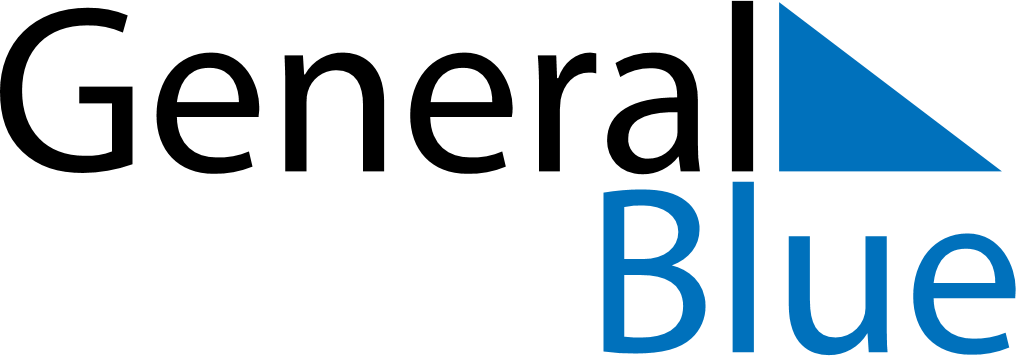 February 2024February 2024February 2024February 2024February 2024February 2024Blansko, South Moravian, CzechiaBlansko, South Moravian, CzechiaBlansko, South Moravian, CzechiaBlansko, South Moravian, CzechiaBlansko, South Moravian, CzechiaBlansko, South Moravian, CzechiaSunday Monday Tuesday Wednesday Thursday Friday Saturday 1 2 3 Sunrise: 7:26 AM Sunset: 4:47 PM Daylight: 9 hours and 21 minutes. Sunrise: 7:24 AM Sunset: 4:49 PM Daylight: 9 hours and 24 minutes. Sunrise: 7:23 AM Sunset: 4:50 PM Daylight: 9 hours and 27 minutes. 4 5 6 7 8 9 10 Sunrise: 7:22 AM Sunset: 4:52 PM Daylight: 9 hours and 30 minutes. Sunrise: 7:20 AM Sunset: 4:54 PM Daylight: 9 hours and 33 minutes. Sunrise: 7:19 AM Sunset: 4:55 PM Daylight: 9 hours and 36 minutes. Sunrise: 7:17 AM Sunset: 4:57 PM Daylight: 9 hours and 40 minutes. Sunrise: 7:15 AM Sunset: 4:59 PM Daylight: 9 hours and 43 minutes. Sunrise: 7:14 AM Sunset: 5:00 PM Daylight: 9 hours and 46 minutes. Sunrise: 7:12 AM Sunset: 5:02 PM Daylight: 9 hours and 49 minutes. 11 12 13 14 15 16 17 Sunrise: 7:11 AM Sunset: 5:04 PM Daylight: 9 hours and 53 minutes. Sunrise: 7:09 AM Sunset: 5:05 PM Daylight: 9 hours and 56 minutes. Sunrise: 7:07 AM Sunset: 5:07 PM Daylight: 9 hours and 59 minutes. Sunrise: 7:05 AM Sunset: 5:09 PM Daylight: 10 hours and 3 minutes. Sunrise: 7:04 AM Sunset: 5:10 PM Daylight: 10 hours and 6 minutes. Sunrise: 7:02 AM Sunset: 5:12 PM Daylight: 10 hours and 10 minutes. Sunrise: 7:00 AM Sunset: 5:14 PM Daylight: 10 hours and 13 minutes. 18 19 20 21 22 23 24 Sunrise: 6:58 AM Sunset: 5:16 PM Daylight: 10 hours and 17 minutes. Sunrise: 6:56 AM Sunset: 5:17 PM Daylight: 10 hours and 20 minutes. Sunrise: 6:55 AM Sunset: 5:19 PM Daylight: 10 hours and 24 minutes. Sunrise: 6:53 AM Sunset: 5:21 PM Daylight: 10 hours and 27 minutes. Sunrise: 6:51 AM Sunset: 5:22 PM Daylight: 10 hours and 31 minutes. Sunrise: 6:49 AM Sunset: 5:24 PM Daylight: 10 hours and 34 minutes. Sunrise: 6:47 AM Sunset: 5:25 PM Daylight: 10 hours and 38 minutes. 25 26 27 28 29 Sunrise: 6:45 AM Sunset: 5:27 PM Daylight: 10 hours and 41 minutes. Sunrise: 6:43 AM Sunset: 5:29 PM Daylight: 10 hours and 45 minutes. Sunrise: 6:41 AM Sunset: 5:30 PM Daylight: 10 hours and 49 minutes. Sunrise: 6:39 AM Sunset: 5:32 PM Daylight: 10 hours and 52 minutes. Sunrise: 6:37 AM Sunset: 5:34 PM Daylight: 10 hours and 56 minutes. 